ВОЛОГОДСКАЯ ОБЛАСТЬ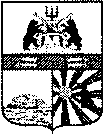 ГОРОД ЧЕРЕПОВЕЦМЭРИЯФИНАНСОВОЕ УПРАВЛЕНИЕРАСПОРЯЖЕНИЕ02.08.2019 № 52О внесении изменения в распоряжение финансового управления мэрии от 11.12.2018 № 68В соответствии с распоряжением мэрии города от 04.03.2019 № 341-р «Об организации расходования средств, выделяемых из городского бюджета при выполнении условий муниципальными казенными учреждениями, подведомственными мэрии города Череповца»:внести в приложение к распоряжению финансового управления мэрии от 11.12.2018 № 68 «Об утверждении кодов городского бюджета по классификации «Тип средств» на 2019 год и плановый период 2020 и 2021 годов» следующее изменение:после строки:дополнить строками следующего содержания:Заместитель мэра города,начальник финансового управления мэрии 	                                           А.В. Гуркина«01 02 07Средства городского бюджета, выделяемые при выполнении условий муниципальному казенному учреждению «Центр комплексного обслуживания»»«01 02 08Расходы, осуществляемые при выполнении условий муниципальным казенным учреждением «Информационное мониторинговое агентство «Череповец» по средствам, полученным от автономного учреждения Вологодской области «Вологодский областной информационный центр» на реализацию проекта «Рука помощи»»01 02 09Расходы, осуществляемые при выполнении условий муниципальным казенным учреждением «Информационное мониторинговое агентство «Череповец» по средствам, полученным от автономного учреждения Вологодской области «Вологодский областной информационный центр» на реализацию проекта «Профпогружение»».»